TROBAR FEINAA qui costa més trobar feina ara? Com solen ser les feines ara?Com buscar feina: eines, on anar a buscar feina,.... Els contractes: com són, què hem de vigilar?, quan s’acaba el contracte, ...Els salaris: què pots cobrar, la nòmina, , ...UNA IDEA DE NEGOCIProjectar exemples. Davant d’un problema, pensar una solució.Les coses no van bé, una possibilitat de millora. LEKUÉ, POST ITT.Ho pot fer qualsevol: Nen africà.Estar atents a les necessitats i les possibilitats. FRISBIE’S.Ens repartim els àmbits que ens hi fixarem:Els profes, els pares, els alumnes, les hores del pati, les classes, ... Cada 3 alumnes tenim un àmbit. Individualment ens hi fixem i mirem de portar una llista de “problemes” que podem resoldre. Mínim 5.Recollim problemes per àmbits, i els pengem en cartolines de colors: un per l’àmbit professors, l’altre alumnes, l’altre pati, l’altre classe, i finalment altres.Abans de començar s’explica com treballarem ( les cartolines) i s’explica  l’esquema:PROBLEMA                SOLUCIONS             IDEA DE NEGOCI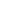 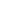 Cada alumne escriu en un paperet els problemes que ha vist i els enganxa a la cartolina que toca. S’hi valen tots els problemes que se’ls ocorrin per absurds o simples que semblin.  (10 minuts)És possible que vegin que han pensat Solucions o Idees de negoci en lloc de problemes. No passa res! En el mateix paper hi posen a dalt a l’esquerra una S majúscula si és una Solució i una I majúscula si és una Idea.Fem  grups que treballen els àmbits. Cada grup treballa la cartolina corresponent i omple la fitxa “ del problema a la idea de negoci” 20 minuts.Cada problema ha de tenir com a mínim una possible solució, a cada solució pot tenir 0 o varies idees de negoci.Hem d’omplir la fitxa, fins i tot si porten una idea de negoci, pensar quin problema vol resoldre.Si no surten solucions, no passa res! Analitzem els problemes. Vegem fitxa  “Què sabem” i l’apliquem als problemes (un o dos) que vegem interessants.Quan ja tinguem la fitxa “ del problema a la idea de negoci” feta. Fem la fitxa “Valoració d’idées” i així sabrem quina idea és una bona idea de negoci.  Al final triem una/dues idees de negoci. (20 minuts)Dimarts 21Repassar conceptes.  Què hem fet fins ara?PWP ObjectiusObjectius: No és guanyar diners, sinó aprendre (Organitzar-nos, fer projectes i dur-los a terme, col·laborar per fer millor la cooperativa, conèixer les nostre s capacitats i explotar-les, ...  )Fer un servei social: A l’institut, al poble, a la societat, ... a qui més ho necessiti. Tenim idees de negoci.Fem un projecte de cooperativa.Dimarts 21 octDefinim la nostra cooperativa.Definir nom.